Découverte de GeogebraVoici le code permettant d’ouvrir une session en salle informatique : Allumer l’ordinateur et taper ce code dans les deux zones. (le même code)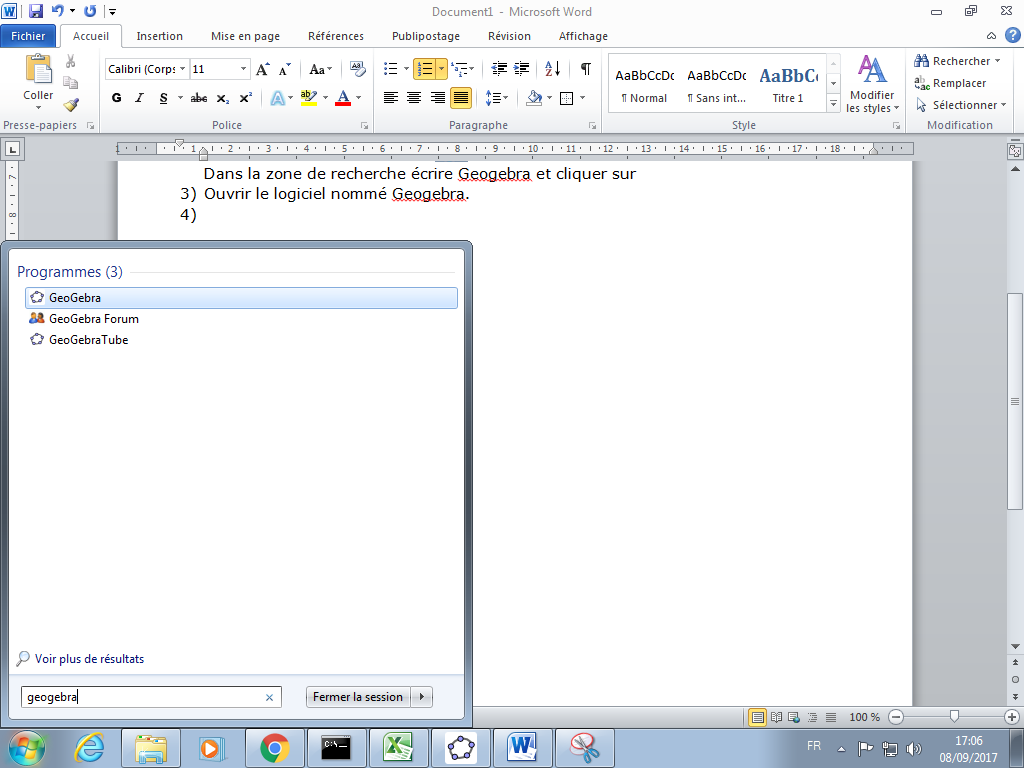 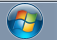 Cliquer en bas à gauche sur 		Dans la zone de rechercheécrire Geogebra et cliquersur 	« GeoGebra »Fermer la fenêtre proposant de se connecter.Enlever les axes et la grille grâce à un clic droit sur l’écran.Effectuer successivement les actions suivantes :Tracer un pointEffacer le point.Tracer un segment [AB].Tracer une droite (CD).Tracer un cercle.Tracer un triangle.Tracer un polygone régulier à 5 sommets.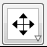 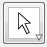 A l’aide de la mollette de la souris et des menus 	et 	trouver un affichage qui permette de voir toutes vos figures.Appeler le professeur pour valider.Renommer les extrémités du segment.Tracer une droite parallèle à la première.Effacer le cercle et les points qui lui étaient associés.Tracer un rectangle dont les sommets sont sur le cercle.Déplacer un sommet du rectangle.Appeler le professeur pour valider.